             Základná škola s materskou školou Dávida Mészárosa  - Mészáros Dávid Alapiskola és Óvoda, Školský objekt 888, 925 32 Veľká Mača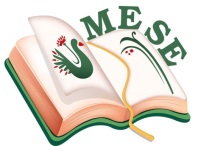 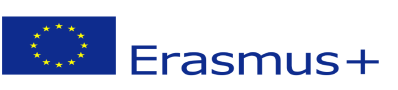 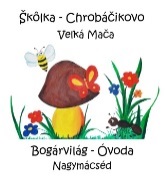 Názov projektu - a projekt címe: Mesével együtt segítsük az egészséget! Zmluva číslo – a szerződés száma: 2018 – 1- HU01 – KA229 – 047862_5TEVÉKENYÉG TERVTéma:   Meseország vár reánk! – Magyar népmesék – népmesék fajtái – népi mesehősökkel, meseszimbólumokkal ismerkedés – dramatikus játékTevékenységek:  Közös projekttevékenység: Népmese világnapjaTevékenység résztvevője: Mészáros Dávid Alapiskola és Óvoda -  „Bogárvilág Óvoda óvodásai“Dátum: 2019. 09. 30.Felelősök a foglalkozás kivitelezéséért:Bréda Szilvia – Lancz MónikaZákladná škola s materskou školou Dávida Mészárosa  - Mészáros Dávid Alapiskola és Óvoda, Základná škola s materskou školou Dávida Mészárosa  - Mészáros Dávid Alapiskola és Óvoda,  Előzmények:A meseprojekt keretén belül szeptemberben, Benedek Elek meseíró 160. születésnapján megemlékeztünk a Népmese Világnapjáról, melynek célja, hogy kitüntetett figyelemmel és tisztelettel forduljunk a magyar és más népek meséi felé. Szeptember 30.-át, a mesedélelőttöt izgatottan várták a Bogárvilág lakói, hiszen egész délelőtt a mesebirodalommá átalakított csoportszobák nagyon sok meglepetést tartogattak a kis óvodások számára.Megvalósítás:Hétfőn reggel a gyerekeket a Magyar népmesék jól ismert dallamával fogadtuk a csoportszobában, amely a mai napra mesebirodalommá változott. A mesebirodalomban azután egy népviseletbe öltözött óvó néni furulyaelőadása és meséje nyitotta meg a Magyar Népmese Napját. Három mesét hallgathattak meg a gyerekek  Benedek Elek: Mese, mese, meskete, minden hétre egy mese c. könyvéből az óvó néni előadásában. ( A három selyp lány, Dolgozz,macska! és  Világszép Ilonka c. meséket ). A nagycsoportosoknak lehetőségük nyílt megismerkedni a népmesék fajtáival és a mesék népi hőseivel.A mesehallgatás után feldolgoztuk  a hallott meséket, le is rajzolták a kedvenc mesehősöket,  majd közösen egy mesét  kiválasztottunk a hallottak közül, melyet dramatikusan is feldolgoztunk.Méltó zárásként az óvó nénik szlovák népmeséből átírt bábjátékkal kedveskedtek az apró közönségnek, mely nagy sikert aratott.Reflexió:Az óvodánkba járó gyermekek mindennap hallgatnak mesét, nagy élvezettel hallgatják az óvó nénik meséit, a mesék szeretet közel áll hozzájuk. Ebben a rohanó világban, amikor egyre kevesebb élőszóval elmesélt mesével találkoznak a mai gyerekek, szerettük volna egy kis időre az idő kerekét megfordítani, mesebirodalmat varázsolni a csoportszobába, ahol nincsen más, csak a mese varázsereje, amely elindítja a gyermekek képzeletét, kinyílik a kis fejecskékben a képzelet birodalmának az ajtaja, melyen minden mesét hallgató kis óvodás egyszerre lép át rajta.Nagymácséd, 2019. 09. 30.                                                                                                                  Bréda Szilvia                                                                                                              Projekt koordinátor                                                                                                            .................................BeszámolóBeszámolóTevékenység célja:Élményt nyújtó tevékenységek biztosítása.Baráti kapcsolatok megerősítéseA szociális képességek fejlesztése: társas kapcsolatok megalapozásával – multikultúrális nevelésA mese szövegének megértése, átéléseMesefajták megismerése, ismerkedés a népi mesehősökkel, szimbólunokkalSzereplési vágy felkeltésePontos, érthető szövegmondásra törekvésBábjáték szövegének megértése, átéléseSzép tiszta éneklésre törekvésTevékenység feladata:Szokások, hagyományok ápolása – multikultúrális nevelésA természetes gyermeki kíváncsiság felkeltése, kielégítéseBenedek Elek: Mese,mese, meskete, minden hétre egy mese c. könyvéből mesehallgatás + dramatikus játékbábelőadásNépmese világnapjának dokumentálása - kisfilmSzervezés:Feltételek megteremtése, Szükséges eszközök elkészítése, bebiztosításaEszközök:szükséges alapanyagok biztosítása mesekönyv, bábszínház kellékeiNépviseleti ruhákrajzlap, színes ceruzákMódszerek:Készülődés, közös dramatikus játék,  beszélgetés, kisfilm készítése